Initial DDog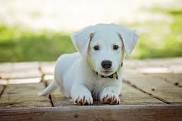 donut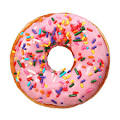 dig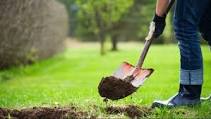 dice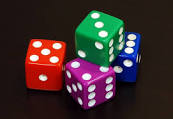 door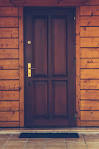 deer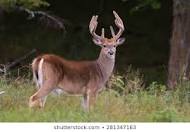 dance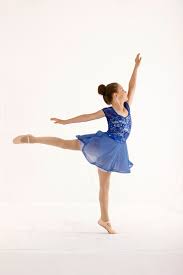 dollar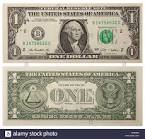    Doll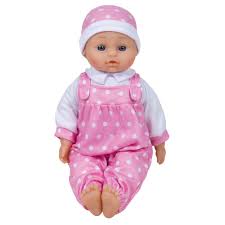   dirty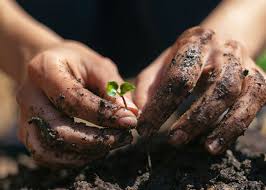 